DIMANCHE 26 NOVEMBRE 2017 3 parties : 10h, 14 h et 16 h 30                     Droits d’inscription : 17 euros (- 25 ans : 8,50 euros, - 18 ans : gratuit)                               Règlement à envoyer avant le : 19 novembre 2017Comité PIFOOuvert aux qualifiés de la phase 1
et aux joueurs de 3ème et 4ème série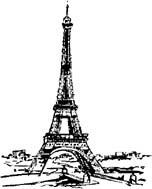 CHAMPIONNAT de FRANCEPHASE 2MONTROUGE (60 places)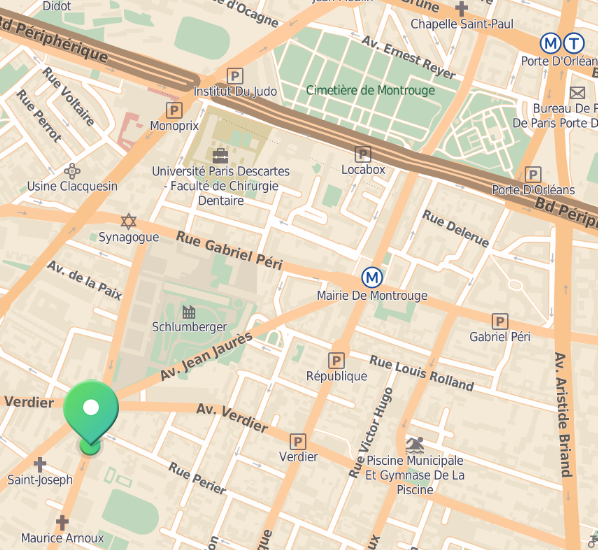 Centre Maurice Arnoux
103 rue Maurice Arnoux
92120 MONTROUGEAccès en transports en commun recommandé, Parking très difficileBus 68 arrêt Jean Jaurès et 100 mètres à pied
Métros Châtillon Montrouge et Mairie de Montrouge à 12mn à piedResponsable : Christian COUVREUR2 allée Didier Daurat – 94550 CHEVILLY LARUETél. : 01.77.21.44.73 / 06.22.57.40.17 E-mail : christian.pifo@noos.frRèglement par chèque à l’ordre de : COMITE PIFOCafé et Boissons au bar, pas de sandwichsCOURBEVOIE (120 places)48 rue de Colombes
92400 COURBEVOIEDepuis Paris, à Saint-Lazare, monter en queue d’un train en direction de Versailles ou Saint-Nom la Bretèche (7 minutes), et descendre à Courbevoie. Prendre la sortie « rue Sébastopol », puis tourner à droite rue J.P Timbaud jusqu'au boulevard Aristide Briand, ensuite à gauche rue de Colombes. Compter 10 minutes de marche à pied.RATP RER A La Défense, puis bus 275, arrêt Hérold-Mairie de Courbevoie, puis 100 mètres à pied.  En voiture, possibilité de se garer au Centre Événementiel, boulevard Aristide Briand à 200 mètres (parking payant).Responsable : Françoise FLACHON59 rue de la République, Le Jardin des Senteurs – 92800 PUTEAUXTél. : 06.10.74.87.83. E-mail : francoise.flachon@sfr.fr Règlement par chèque à l’ordre de : COURBEVOIE SCRABBLECafé, Boissons et Pâtisseries à la buvette¸ Possibilité de réserver des sandwichs avec l’inscription :1 demi-baguette soit jambon-beurre, soit jambon-fromage, soit fromage : prix 3,50 eurosCHANTELOUP-LES-VIGNES (40 places)A.V.E.C. (Fléchage à suivre quand vous arrivez à Chanteloup-les-Vignes)
8 rue des Petits Pas
78570 CHANTELOUP-LES-VIGNESResponsable : Nicole BONNIN3 avenue de Verdun – 78570 ANDRESYTél. : 06.30.92.54.28.  E-mail : nicober.bonnin@orange.frRèglement par chèque à l’ordre de : CLUB DE SCRABBLE DE SAINT-GERMAIN-EN-LAYE